Topic 2.1  Evolving Theories of MatterHistorical TimelineDateScientistTheoryModelAnalogy400 B.C.DemocritusAtomos Theory of Matter – all matter is composed of tiny indivisible particles350 B.C.AristotleAll matter is composed of earth, wind, fire and water1660 A.D.Robert BoyleTiny particles group together in various combination to form all matter1780 A.D.Antoine Laurent LavoisierFather of modern chemistry - Developed a system for naming all matter1794 A.D.Marie LavoisierFirst female chemist continued the work of her husband in naming matter1808 A.D.John DaltonBilliard Ball Model of Matter – Each element is composed of a particle called an atom with identical, unique mass.  Featureless Sphere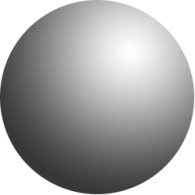 Billiard Balls 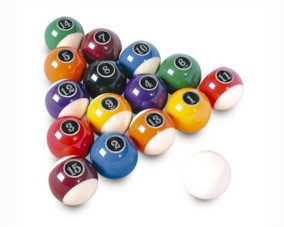 1897 A.D.J.J. Thomson Raisin Bun Model of Matter – Atoms are positively charged spheres in which negatively charged electrons were embedded like raisins in a bunUniform Charge distribution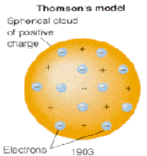 Raisin Bun 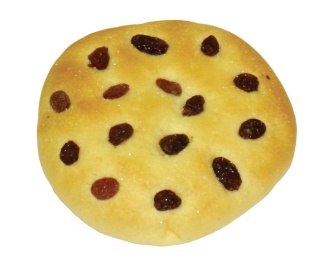 1904 A.D.Hantaro NagaokaSolar System Model of Matter – Negatively charged electrons in atoms orbit around a large positive charge.Flat ring of electrons 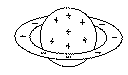 Saturn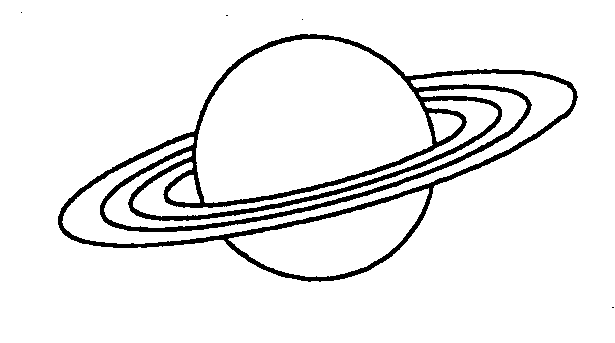 1908 A.D.Ernest RutherfordAtoms were mainly empty space with a tiny positively charged centre called a nucleus calculated to be about 1/10 000th the size of the atom Nuclear Model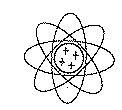 Beehive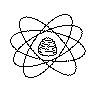 1922 A.D.Niels Bohr (Rutherford contemporary)Electrons orbit in specific circular orbits or electron shells.  Electrons jump between these shells by gaining or losing energy.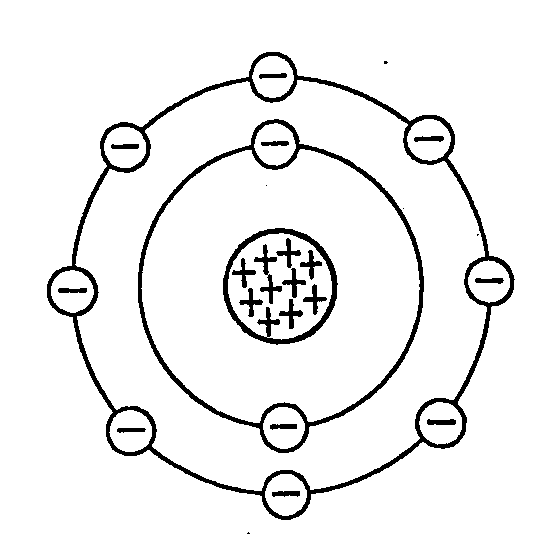 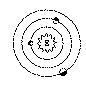 James ChadwickRefined Bohr’s model of atoms suggesting that the nucleus of an atom was made up of positively charged particles called protons and neutrally charged particles called neutrons. Quantum Mechanics TheoryElectrons probability orbital’s (wave patterns). A cloud of electrons surrounding the nucleus.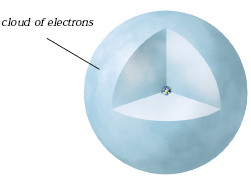 